VOCABULARYProbability- prawdopodobieństwo Reliability- powtarzalnośćSample selection- dobór próbySensitivity- czułośćSpecificity- swoistośćValidity- trafnośćDiagnostic test/ definition of the disease (test diagnostyczny/ definicja choroby)Diagnostic test/ definition of the disease (test diagnostyczny/ definicja choroby)Explanation, additional informationContent of the lectureDefinicja choroby Definition of the diseasedescriptive (more informative subjected for individual)quantitative (less informative independent of subjective interpretation ) NO DOUBTS WHO IS ILL AN WHO IS NOT !!!Trafność i powtarzalność testów diagnostycznychValidity and Reliability Of diagnostics testsValidity expression of the degree to which a test is capable of measuring what it is intended. Trafność- test, jest trafny, jeżeli wyniki są prawdziwe, tzn. w 100% zgodne z wynikami testu odniesieniaReliability the extent to which the test yields the same results on repeated trials. Powtarzalność- test jest powtarzalny jeśli przeprowadzony przez tego samego lub innego badającego dwa lub więcej razy daje identyczny wynik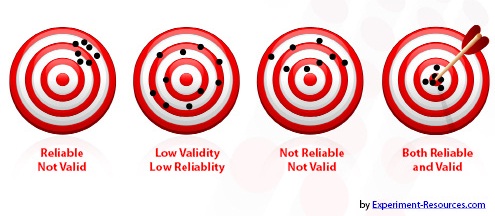 Czułość testuSensitivity of the testSensitivity of the test= a/a+cProbability of a positive test in ill peopleCzułość testu- prawdopodobieństwo stwierdzenia pozytywnego wyniku testu u osób chorychSwoistość testuSpecificity of the testsSpecificity of the tests= d/b+dProbability of a negative test in healthy peopleSwoistość testu- prawdopodobieństwo stwierdzenia negatywnego wyniku u osób zdrowychWartość predykcyjna dodatniaPositive predictive valuePositive predictive value= a/a+bProbability of a disease when the test is positiveWartość predykcyjna dodatnia- prawdopodobieństwo wystąpienia choroby u osób, u których stwierdza się pozytywny wynik testuWartość predykcyjna ujemnaNegative predictive valueNegative predictive value= d/c+dProbability of being healthy when the test is negativeWartość predykcyjna ujemna- prawdopodobieństwo, że osoba jest zdrowa, jeżeli stwierdzono negatywny wynik testuDefinicja nadciśnieniaDefinition of hypertensionRelation:Each increase of blood pressure by 5-6 mm Hg▼increase of brain stroke by 30-40%Definition of hypertension:blood pressure ≥ 140/90 mmHg and/orblood pressure lowering treatmentEwolucja definicji AIDSEvolution of the definition AIDSDefinition of AIDSWHO 19852 Major symptoms:weight loss ≥ 10%chronic diarrheaprolonged fever1 Minor symptom:persisting caughtherpes zostergeneralized lymphadenopaty etc.CURRENT: Seropositivity